Publicado en Bilbao el 19/10/2018 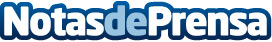 Icolandia impulsa la ampliación de parques infantiles de interiorLa diversificación le permite ofrecer soluciones adaptadas para pequeños espacios 
Datos de contacto:Servicios PeriodísticosNota de prensa publicada en: https://www.notasdeprensa.es/icolandia-impulsa-la-ampliacion-de-parques Categorias: Juegos País Vasco Entretenimiento Construcción y Materiales http://www.notasdeprensa.es